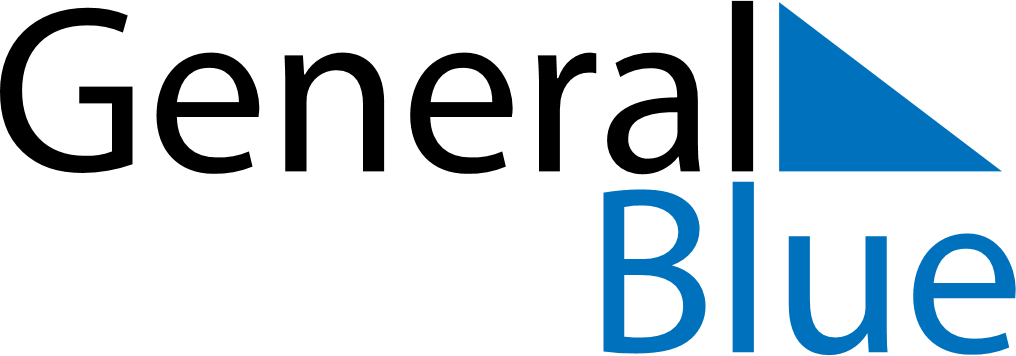 May 2019May 2019May 2019UkraineUkraineSundayMondayTuesdayWednesdayThursdayFridaySaturday1234Labour DayLabour Day567891011Victory Day1213141516171819202122232425262728293031